Vietravel ký kết hợp tác phát triển du lịch giữa Việt Nam và Thái Lan Chiều ngày 27/09/2022 tại Bangkok (Thái Lan), Tập đoàn Vietravel đã phối hợp cùng Đại sứ Quán Việt Nam tại Thái Lan tổ chức thành công buổi xúc tiến du lịch Việt Nam - Thái Lan.Sự kiện quy tụ hơn 100 đại biểu, với sự tham gia của Ông Phan Chí Thành - Đại sứ đặc mệnh toàn quyền Việt Nam tại Thái Lan cùng Lãnh đạo Tổng cục Du lịch hai nước và Lãnh đạo Sở Du lịch các địa phương. Về phía Tập đoàn Vietravel có sự hiện diện của Ông Trần Đoàn Thế Duy - Phó Chủ tịch HĐQT Tập đoàn, Tổng Giám đốc Vietravel Holidays cùng lãnh đạo một số đơn vị thành viên thuộc Tập đoàn Vietravel.Tại sự kiện, Vietravel đã tiến hành ký kết biên bản ghi nhớ hợp tác với hai đối tác tại "xứ sở chùa Vàng" là Punsialand Co., Ltd và Sapsiri Agency Limited Partnership. Việc ký kết hợp tác lần này nhằm tăng cường phối hợp giữa Vietravel và các đối tác, qua đó thúc đẩy khách du lịch Thái Lan đến Việt Nam nhiều hơn nữa sau khi Chính phủ hai nước đã gỡ bỏ những hạn chế nhằm khôi phục lại thị trường du lịch.Thị trường Thái Lan vốn là thị trường tiềm năng, thuộc top 10 thị trường có khách đến Việt Nam du lịch nhiều nhất theo số liệu thống kê vào năm 2019, với mức tăng gần 50% so với năm 2018. Tại thời điểm trên, Vietravel tổ chức thành công nhiều chuyến bay charter kết nối Bangkok và Phuket (Thái Lan) với các điểm du lịch lớn của Việt Nam như Huế, Đà Nẵng, Nha Trang, Cần Thơ, Vinh, qua đó góp phần vào sự tăng trưởng của khách Thái Lan đến với Việt Nam.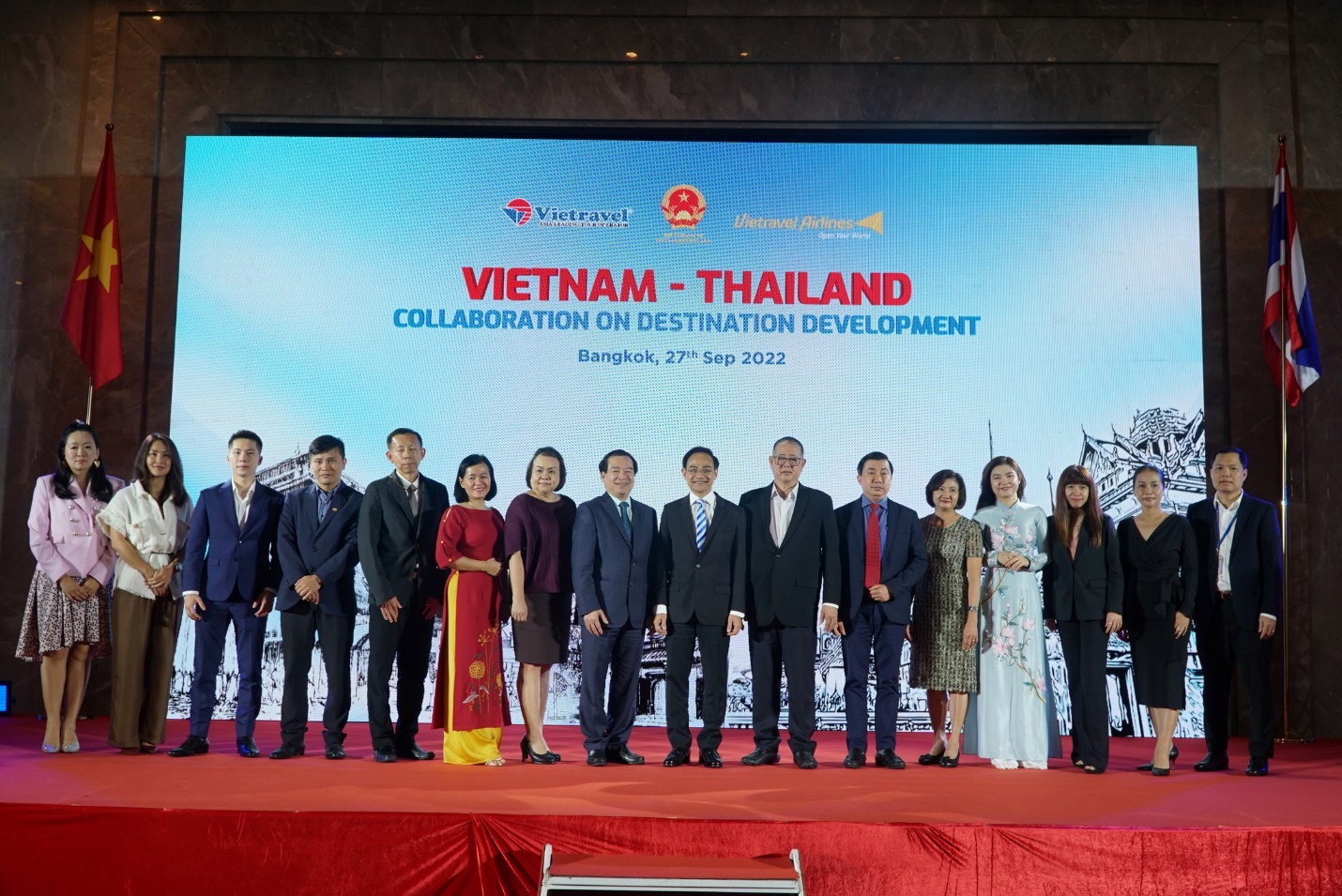 